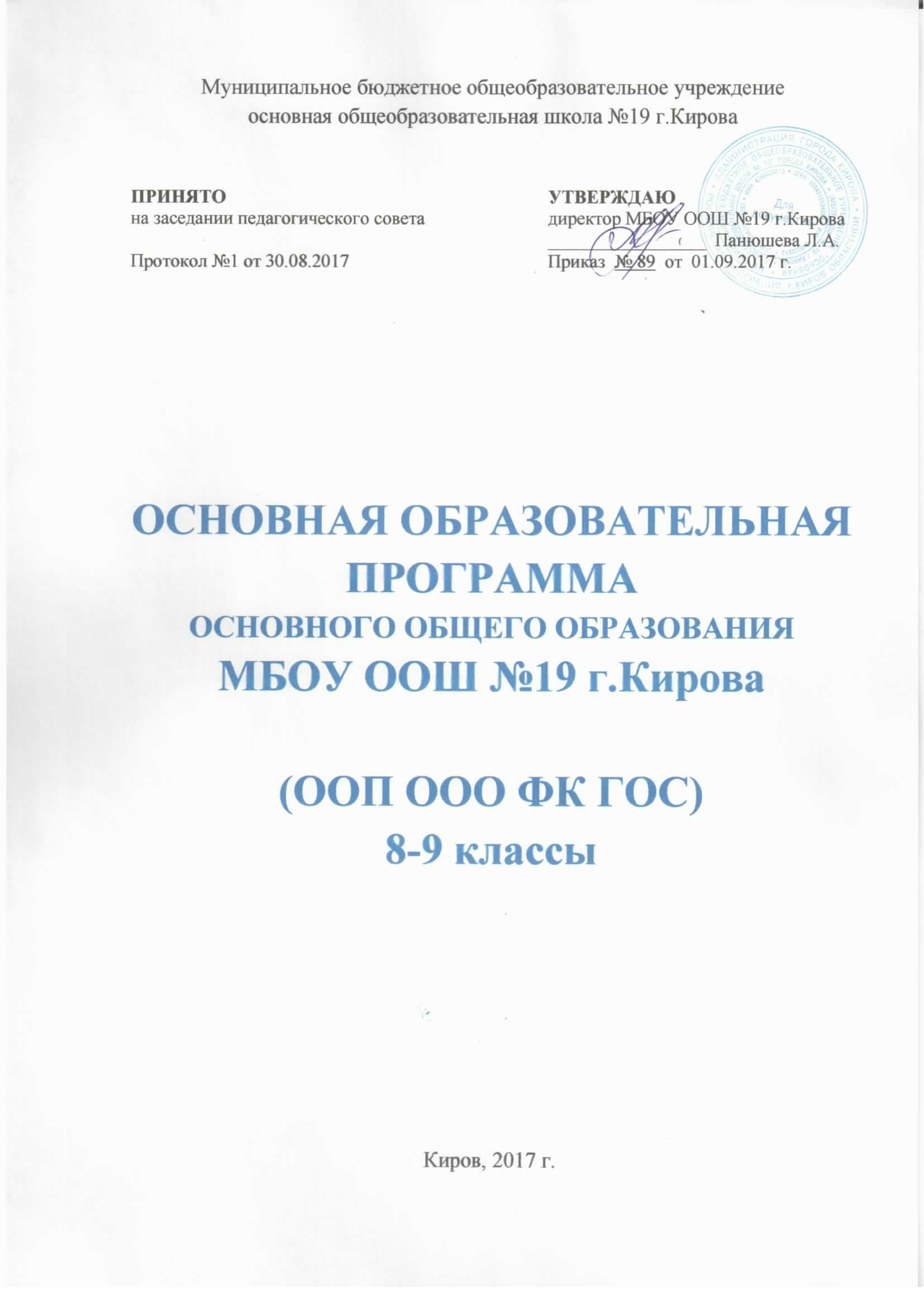 СодержаниеПояснительная запискаМуниципальное бюджетное общеобразовательное учреждение «Основная общеобразовательная школа №19» города Кирова является образовательным учреждением, ориентированным на работу с обучающимися,  проживающими в микрорайоне школы: д. Малая и Большая Субботиха, д. Богородская. Контингент учащихся по уровню обучаемости средний, т.к. 67% учащихся – дети из семей с низкими образовательными потребностями.Школа ориентирована на обучение, воспитание и развитие учащихся с учётом их индивидуальных (возрастных, физиологических, психологических, интеллектуальных и других) особенностей, образовательных потребностей и возможностей, личностных склонностей. Это достигается путём создания в школе адаптивной педагогической системы и благоприятных условий для умственного нравственного, эмоционального и физического развития каждого школьника. Педагогическая система базируется на раннем выявлении склонностей, интересов, природных задатков детей. Ведущие направления обучения, воспитания и развития – эстетическое, нравственное и физическое совершенствование учащихся.Образовательная программа школы – это целостная система мер по гуманизации и гуманитаризации, дифференциации и индивидуализации обучения и воспитания школьников, учитывая потребности обучаемых, их родителей, общественности и социума.Образовательное учреждение ставит перед собой цели: 1. Выполнение образовательных государственных стандартов на 1 и 2 ступенях обучения учащихся.2. Сохранение психического и физического здоровья детей.3. Обеспечение всестороннего развития личности сельского школьника.4. Обеспечение социальной адаптации учащихся к жизни в обществе.5. Оказание помощи детям, испытывающим трудности в усвоении воспитательно-образовательных программ.6. Создание условий для подготовки выпускников к государственной итоговой аттестации.7. Развитие профессионализма педагогов через: а) развитие творческого потенциала учителя и ученика на основе учебного сотрудничества б) использование ИКТ и образовательных Интернет ресурсов для организации творческой, проектной, исследовательской деятельности учащихся в) эффективное использование системы оценки планируемых результатов как составляющей внутренней системы оценки качества образования, г) презентацию опыта работы педагогов на муниципальном, региональном, российском, международном уровнях. При этом основными направлениями являются: 1. Создание условий для самореализации обучающихся.2. Воспитание потребности здорового образа жизни у обучающихся.Приоритетными являются следующие функции:образовательная, воспитательная, оздоровительная, развивающая.ООП ООО (ФК ГОС) МБОУ ООШ № 19 г. Кирова является преемственной по отношению к основной образовательной программе начального общего образования.Срок получения основного общего образования составляет пять лет.2. Планируемые результаты освоения обучающимися основной образовательной программы основного общего образования, при реализации ФК ГОС ООО. В результате освоения основной общеобразовательной программы школы каждый учащийся получает возможность совершенствовать и расширять круг общих учебных умений, навыков и способов деятельности. Познавательная деятельность Использование для познания окружающего мира различных методов (наблюдение, измерение, опыт, эксперимент, моделирование и др.). Определение структуры объекта познания, поиск и выделение значимых функциональных связей и отношений между частями целого. Умение разделять процессы на этапы, звенья; выделение характерных причинно-следственных связей. Определение адекватных способов решения учебной задачи на основе заданных алгоритмов. Комбинирование известных алгоритмов деятельности в ситуациях, не предполагающих стандартное применение одного из них. Сравнение, сопоставление, классификация, ранжирование объектов по одному или нескольким предложенным основаниям, критериям. Умение различать факт, мнение, доказательство, гипотезу, аксиому. Исследование несложных практических ситуаций, выдвижение предположений, понимание необходимости их проверки на практике. Использование практических и лабораторных работ, несложных экспериментов для доказательства выдвигаемых предположений; описание результатов этих работ. Творческое решение учебных и практических задач: умение мотивированно отказываться от образца, искать оригинальные решения; самостоятельное выполнение различных творческих работ; участие в проектной деятельности. Информационно-коммуникативная деятельность Адекватное восприятие устной речи и способность передавать содержание прослушанного текста в сжатом или развернутом виде в соответствии с целью учебного задания. Осознанное беглое чтение текстов различных стилей и жанров, проведение информационно-смыслового анализа текста. Использование различных видов чтения (ознакомительное, просмотровое, поисковое и др.). Владение монологической и диалогической речью. Умение вступать в речевое общение, участвовать в диалоге (понимать точку зрения собеседника, признавать право на иное мнение). Создание письменных высказываний, адекватно передающих прослушанную и прочитанную информацию с заданной степенью свернутости (кратко, выборочно, полно). Составление плана, тезисов, конспекта. Приведение примеров, подбор аргументов, формулирование выводов. Отражение в устной или письменной форме результатов своей деятельности. Умение перефразировать мысль (объяснять «иными словами»). Выбор и использование выразительных средств языка и знаковых систем (текст, таблица, схема, аудиовизуальный ряд и др.) в соответствии с коммуникативной задачей, сферой и ситуацией общения. Использование для решения познавательных и коммуникативных задач различных источников информации, включая энциклопедии, словари, Интернет-ресурсы и другие базы данных. Рефлексивная деятельность Самостоятельная организация учебной деятельности (постановка цели, планирование, определение оптимального соотношения цели и средств и др.). Владение навыками контроля и оценки своей деятельности, умением предвидеть возможные последствия своих действий. Поиск и устранение причин возникших трудностей. Оценивание своих учебных достижений, поведения, черт своей личности, своего физического и эмоционального состояния. Осознанное определение сферы своих интересов и возможностей. Соблюдение норм поведения в окружающей среде, правил здорового образа жизни. Владение умениями совместной деятельности: согласование и координация деятельности с другими ее участниками; объективное оценивание своего вклада в решение общих задач коллектива; учет особенностей различного ролевого поведения (лидер, подчиненный и др.). Оценивание своей деятельности с точки зрения нравственных, правовых норм, эстетических ценностей. Использование своих прав и выполнение своих обязанностей как гражданина, члена общества и учебного коллектива. Основная общеобразовательная программа основного общего образования школы устанавливает обязательные для изучения на базовом уровне следующие учебные предметы: Русский язык, Литература, Иностранный язык (английский), Математика, Информатика и информационно-коммуникационные технологии,  История, Обществознание (включая экономику и право), География, Физика, Химия, Биология, Искусство (Изобразительное искусство и Музыка), Технология, Основы безопасности жизнедеятельности, Физическая культура. Для выпускников основной ступени основное общее образование призвано помочь реализовывать способности каждого, создавать условия для индивидуального развития ребенка и стать базой для получения среднего общего образования, начального и среднего специального образования. Основное общее образование завершается обязательной итоговой государственной аттестацией выпускников в соответствии с приказом Минобрнауки РФ от 25.12.2013 года «Об утверждении Порядка проведения государственной итоговой аттестации по образовательным программам основного общего образования». Выпускникам школы после прохождения ими государственной (итоговой) аттестации выдается документ государственного образца об уровне образования, заверенный печатью школы с изображением государственного герба Российской Федерации.3. Учебный план МБОУ ООШ №19 г. Кирова на 2017-2018 учебный годУчебный план МБОУ ООШ №19 г. Кирова составлен в соответствии со следующими документами:Федеральный закон от 29.12.2012 № 273-ФЗ «Об образовании в Российской Федерации»; приказ Министерства образования РФ от 05.03.2004 г. №1089 «Об утверждении федерального компонента государственных образовательных стандартов начального общего, основного общего и среднего (полного) общего образования» (в редакции приказов Минобрнауки РФ от 03.06.2008 № 164, от 31.08.2009 № 320, от 19.10.2009 № 427);приказ Министерства образования Российской Федерации от 09.03.2004 № 1312 «Об утверждении федерального базисного учебного плана и примерных учебных планов для образовательных учреждений Российской Федерации, реализующих программы общего образования» (в редакции приказов Минобрнауки РФ от 20.08.2008 № 241, от 30.08.2010 № 889, от 03.06.2011 № 1994);приказ Министерства образования и науки Российской Федерации от 30.08.2013 № 1015 «Об утверждении Порядка организации и осуществления образовательной деятельности по основным общеобразовательным программам – образовательным программам начального общего, основного общего и среднего общего образования»;приказ Департамента образования Кировской области от 13.06.2012 № 5-1204 «О региональном компоненте в структуре федерального базисного учебного плана»;постановление Главного государственного санитарного врача РФ от 29.12.2010 №189 «Об утверждении СанПиН 2.4.2.2821-10 «Санитарно-эпидемиологические требования к условиям и организации обучения в общеобразовательных учреждениях» (зарегистрированы в Минюсте РФ 03.03.2011 №1993) (в редакции изменений от 29.06.2011 №85, от 25.12.2013 №72, от 24.11.2015 № 81).Учебный план содержит механизмы, позволяющие создать условия для: обеспечения государственных гарантий доступности и равных возможностей получения  общего образования;дифференциации и индивидуализации образовательного процесса, усиления гибкости в его построении, использования перспективных методов и форм проведения занятий, технологий обученияусиления в содержании образования деятельностного компонента, практической деятельности школьников, активизации самостоятельной познавательной деятельности учащихся путем выделения специального времени на организацию проектной деятельности;обеспечения целостности представлений учащихся о мире путем интеграции содержания образования, усиления интегративного подхода к организации образовательного процесса;усиления роли дисциплин, обеспечивающих успешную социализацию учащихся – истории, права, литературы, русского, родного и иностранного языков, технологии;формирование информационной культуры учащихся;повышение удельного веса и качества занятий физической культурой.Учебный план состоит из двух частей: инвариантной (федеральный компонент) и вариативной (региональный, школьный компонент). Инвариантная часть включает в себя перечень учебных предметов, обеспечивающих единство школьного образования, и создаёт условия для развития учащихся, овладения выпускниками общеобразовательных учреждений необходимым минимумом знаний, умений и навыков. Инвариантная часть представлена учебными предметами федерального компонента: русский язык, литература, иностранный язык,  математика, информатика и ИКТ, история, обществознание, география, биология, физика,  химия, основы безопасности жизнедеятельности, искусство (музыка и ИЗО), физическая культура, технология. Инвариантная часть определяет минимальное количество часов на изучение учебных предметов, распределенное по классам. Изменения в составе учебных предметов.Третий час учебного предмета «Физическая культура» в 8, 9 классах используется на увеличение двигательной активности и развитие физических качеств обучающихся, внедрение современных систем физического воспитания.Учебный предмет «Искусство» представлен интегративным курсом: 1 час в неделю в 8 классе, 1 час в неделю в 9 классе.Вариативная часть направлена на реализацию регионального и школьного компонента образовательного учреждения. Региональный компонент отвечает потребностям и интересам в области образования.Компонент образовательного учреждения обеспечивает вариативность образования,  и позволяет более полно реализовать социальный заказ на образовательные услуги.Региональный компонент включает в себя:1. Предмет «Основы безопасности жизнедеятельности» в 9 классе изучается в количестве 1 часа в неделю: 0,5 часа регионального компонента увеличиваются на 0,5 часа за счёт компонента образовательного учреждения.2. Предметы краеведческой направленности: Часы регионального компонента, отводимые на изучение предметов краеведческой направленности в 8 классе, передаются на усиление предмета инвариантной части учебного плана  «Технология», с изучением краеведческого модуля. В результате предмет «Технология», 8 класс, изучается в количестве 2 недельных часов.0,5 часа регионального компонента, отводимые на изучение предметов краеведческой направленности в 9 классе и 0,5 часа компонента образовательного учреждения объединяются для предмета «Историческое краеведение». В результате предмет «Историческое краеведение», 9 класс, изучается в количестве 1 недельного часа.Компонент образовательного учреждения:  Основы проектной деятельности (1 час в неделю в  8 классе). Курс направлен на формирование у учащихся универсальных способов деятельности, необходимых для выполнения ими различных проектов на старшей ступени обучения. Он создаёт условия для более осознанного усвоения содержания предметных областей в основной школе. Курс «Основы проектной деятельности» не является систематическим и сквозным, а состоит из отдельных модулей. Курс  разработан на основе Программы основного общего образования по основам проектной деятельности, Е.Я. Коган (авторский коллектив: Г.Б. Голуб, Е.А. Перелыгина, О.В. Чуракова), Самара, . Программа «Основы проектной деятельности» под редакцией С.И. Мелехиной, изданной КИПК и ПРО в . С целью организации предпрофильной подготовки  выделен 1 час в неделю для изучения курса Выбор профессии  в 9 классе (программа ориентационного курса «Ступени выбора: профиль – профессия» Н.Г. Крестьяниновой). Нормативные сроки освоения общеобразовательных программ: Учебный план ориентирован на следующие нормативные сроки освоения общеобразовательных программ: основное общее образование – 5 лет.Продолжительность учебного года: 34 учебные недели.Продолжительность учебной недели: 5 учебных дней.Формы промежуточной аттестации учащихсяУчебный план основного общего образования (8 – 9 классы)МБОУ ООШ №19 г.Кирова на 2017-2018 учебный годГодовой учебный план основного общего образования (8 – 9 классы)МБОУ ООШ №19 г.Кирова на 2017-2018 учебный год4. Учебно-методическое обеспечение образовательного процесса в  2017 - 2018 учебном году.Основное общее образование (8-9 классы)5. Перечень рабочих программ учебных предметов, курсов2017 - 2018 учебный год6. Система условий реализации основной образовательной программы основного общего образования (ООП ООО ФК ГОС) в МБОУ ООШ №19 г. КироваИнтегративным результатом выполнения требований к условиям 
реализации основной образовательной программы образовательной 
организации должно быть создание и поддержание комфортной развивающей образовательной среды, адекватной задачам достижения личностного, 
социального, познавательного (интеллектуального), коммуникативного, 
эстетического, физического, трудового развития обучающихся.Созданные в Школе условия для реализации основной образовательной программы основного общего образования: • обеспечивают реализацию основной образовательной программы образовательной организации и достижение планируемых результатов её освоения;• гарантируют сохранность и укрепление физического, психологического и социального здоровья обучающихся;• учитывают особенности Школы, организационную структуру, запросы участников образовательной деятельности.Описание системы условий реализации основной образовательной программы образовательной организации базируется на результатах проведённой в ходе разработки программы комплексной аналитико-обобщающей и прогностической работы, включающей:• анализ имеющихся в школе условий и ресурсов реализации основной образовательной программы основного общего образования;• установление степени их соответствия целям и задачам основной образовательной программы образовательной организации, сформированным с учётом потребностей всех участников образовательных отношений;• разработку с привлечением всех участников образовательной деятельности и возможных партнёров механизмов достижения целевых ориентиров в системе условий.6.1. Историческая справка школы.История школы начинается с сентября 1911 года: открытие Субботинского народного начального училища Макарьевской волости. Тип училища – одноклассное с тремя отделениями. Число учащихся – 55: мальчиков – 34, девочек – 21. Изучаемые предметы: русский язык, чтение, письмо (каллиграфия), чистописание, арифметика. В 1925 году в Субботихе было построено деревянное здание по улице Школьной, 20. В четырёх классах обучалось в две смены свыше 120 человек.В 1957 году на родительском собрании решено в поселке открыть семилетку и 1 сентября 23 ученика первого класса сели за парты. Летом 1957 года началось строительство пристроя к купеческому дому Окулова по улице Центральной, 20.Со 2 сентября 1961 года школа стала восьмилетней. Учились в трёх зданиях, поэтому в 1974 году был проведен капитальный ремонт старого здания, и получено разрешение на проектирование и строительство пристроя к школе.1 сентября 1986 года пристрой был пущен, дети получили просторные кабинеты и новую мебель.В связи с реформами в народном образовании в 1989 году школа стала девятилетней.1 сентября 2012 года введена в действие школьная столовая.В настоящее время школа №19 является основной общеобразовательной школой Первомайского района г.Кирова. На протяжении всех лет в школе работали талантливые педагоги, которые старались дать детям глубокие, прочные знания по всем предметам. Более 1000 выпускников школы №19 продолжили образование и нашли свое призвание.Школа всегда была и остается культурным центром поселка Субботиха. Учителя проводили политинформации, читали лекции и доклады для жителей поселка, готовили и проводили поселковые праздники.Трудовое воспитание является ведущим направлением в деятельности школы. Ученики работают на пришкольном участке, выращивали корнеплоды на колхозных полях; разводили кроликов, которых на школьной кроликоферме насчитывалось более 100. Каждую осень ученики и педагоги школы помогали колхозу в уборке урожая. Ребята активно участвовали в сборе макулатуры и металлолома, оказывали тимуровскую помощь одиноким жителям Субботихи. Лучшие ученики награждались поездками в «Орленок», «Артек».Меняется время, но остается главное предназначение школы – давать знания учащимся, открывать им дорогу в жизнь.6.2. Информационная справка о школе.Структура образовательного учреждения и контингент учащихся на 2017 – 2018 учебный год.Режим работы учреждения: начало учебного года:       1 сентября 2017 годаокончание учебного года: 1-8 классы – 31 мая 2018 года                                              9 класс – 25 мая 2018 годаОбразовательное учреждение  работает в две смены по пятидневной рабочей неделе. Образовательная недельная нагрузка равномерно распределена в течение учебной недели.Начало учебных занятий 8.00, продолжительность урока в соответствии с  учебным планом  и Уставом  МБОУ ООШ № 19 45 минут, перемены 10 минут (продолжительность большой перемены в первой смене (между 3 и 4 уроками) - 20 минут).6.3. Характеристика кадрового обеспечения образовательного процесса Для реализации  ООП ООО (ФК ГОС) в 8-9 классах МБОУ ООШ № 19 г. Кирова  имеется коллектив специалистов, выполняющих определенные функции: учителя-предметники, учитель-логопед, библиотекарь, педагоги дополнительного образования, инженер-программист. В основной школе 8-9 классах работают 16 педагогических работников.Данные о составе администрации учрежденияСводные данные по квалификационным категориямСводные данные  по образованиюСводные данные по стажу (педагогическому)Сведения о работниках, имеющих знаки отличияПрофессиональное развитие и повышение квалификации педагогических работниковОсновным условием формирования и наращивания необходимого и достаточного кадрового потенциала МБОУ ООШ №19 г. Кирова является обеспечение в соответствии с новыми образовательными реалиями и задачами адекватности системы непрерывного педагогического образования происходящим изменениям в системе образования в целом. Формами повышения квалификации являются: участие в конференциях, обучающих семинарах и мастер-классах по отдельным направлениям реализации основной образовательной программы, участие в различных педагогических проектах, конкурсах, создание и публикация методических материалов.  Для реализации данных форм Школа взаимодействует  с учреждениями  повышения квалификации (МКОУ ДПО ЦПКРО г.Кирова, КОГОАУ ДПО "ИРО Кировской области", ВятГУ и другие). Непрерывность профессионального развития работников  организации, осуществляющей образовательную деятельность по ООП ООО, должна обеспечиваться освоением работниками организации, осуществляющей образовательную деятельность, дополнительных профессиональных программ по профилю педагогической деятельности не реже чем один раз в три года.6.4. Психолого-педагогические условия реализации ООП ООО ФК ГОСПсихолого-педагогические условия, созданные в Школе, обеспечивают:• формирование и развитие психолого-педагогической компетентности участников образовательной деятельности;• вариативность направлений и форм, а также диверсификацию уровней психолого-педагогического сопровождения участников образовательной деятельности;• дифференциацию и индивидуализацию обучения.Можно выделить следующие уровни психолого-педагогического сопровождения: индивидуальное, групповое, на уровне класса, на уровне образовательной организации.Основными формами психолого-педагогического сопровождения являются:• диагностика, направленная на выявление особенностей статуса школьника. Она может проводиться на этапе знакомства с ребёнком, после зачисления его в школу и в конце каждого учебного года;• консультирование педагогов и родителей, которое осуществляется учителем и психологом с учётом результатов диагностики, а также администрацией образовательной организации;• профилактика, экспертиза, развивающая работа, просвещение, коррекционная работа, осуществляемая в течение всего учебного времени.К основным направлениям психолого-педагогического сопровождения можно отнести:•сохранение и укрепление психологического здоровья;•мониторинг возможностей и способностей обучающихся;•психолого-педагогическую поддержку участников олимпиадного движения;•формирование у обучающихся ценности здоровья и безопасного образа жизни;•развитие экологической культуры;•выявление и поддержку детей с особыми образовательными потребностями;•формирование коммуникативных навыков в разновозрастной среде и среде сверстников;•поддержку детских объединений и ученического самоуправления;•выявление и поддержку одарённых детей.6.5. Материально-технические условия реализации ООП ООО ФК ГОСШкола располагается в двухэтажном здании. Занятия проводятся в две смены. Помещения соответствуют государственным санитарно-эпидемиологическим требованиям к устройству, правилам и нормативам работы общеобразовательных учреждений СанПиН 2.4.2.2821-10. Территория школы оборудована наружным освещением, пешеходным переходом и подъездными путями. Здание школы оснащено современными системами жизнеобеспечения: - горячим отоплением;- вентиляцией;- узлом учета и регулирования тепловой энергии;- горячей и холодной водой;- системой противопожарной сигнализации и оповещения людей о пожаре;- «тревожной» кнопкой вызова вневедомственной охраны;- локальной компьютерной сетью;- подключено к сети Интернет.Для организации образовательного процесса школа располагает следующей материально-технической базой:─ Общее количество компьютеров на начало 2017-2018 учебного года, задействованных в образовательном процессе на 2 ступени обучения  составляет 30, в том числе компьютерный класс (11 компьютеров). В общешкольную локальную сеть объединены все компьютеры, все они имеют выход в Интернет. Имеется 4 интерактивных доски, документ-камера и 2 цифровых микроскопа. На все компьютеры распространяется программа «1С: Образование 5. Школа», программа «Электронный классный журнал».Занятия по заявленной образовательной программе проводятся в 7 учебных кабинетах, спортивном зале. Для проведения занятий по физической культуре используются спортивный  зал и хоккейная коробка.Общий фонд  библиотеки составляет  7775 экз., из них учебников – 2306 экз, учебные пособия – 166 экз, художественная литература – 5069 экз., справочный материал – 207 экз. Фонд учебников комплектуется согласно Федеральному перечню учебников, рекомендуемых и допущенных министерством образования и науки Российской Федерации. Одним из наиболее важных качественных показателей библиотеки является  обновление фонда. Обновление фонда учебников за три последние года составило   53%, процент обеспеченности составил 100% с учетом учебников, приобретенных в предшествующие годы. Общеобразовательное учреждение обеспечено современной информационной базой. Имеется выход в Интернет, электронная почта, сайт, многие учителя являются активными участниками педагогических и методических интернет- сообществ.Для организации питания учащихся в школе имеется столовая с обеденным залом на  24 посадочных места. Столовая имеет необходимое количество специализированных помещений для организации технологического процесса. Технологическим оборудованием, посудой и инвентарем столовая оснащена на 100%.Материальная база столовой и четкая организация технологического процесса позволяют организовать для учащихся и работников школы полноценное горячее питание. Результаты анализов воды, смывов и проб пищи позволяют сделать выводы о благополучном санитарно-эпидемиологическом состоянии пищеблока.За счет субсидий  областного бюджета организовано бесплатное питание для льготных категорий обучающихся. Питание учащихся на бесплатной основе и 100% оплатой родителями осуществляется по перспективному меню.. Питьевой режим в школе осуществляется через столовую (1 этаж) и кулер (2 этаж). Здание школы оснащено необходимым количеством санитарных узлов в соответствии с санитарными нормами. Для обеспечения медицинского  обслуживания школа располагает медицинским кабинетом,  оборудованным в соответствии с нормативным перечнем оборудования для проведения медицинских осмотров, прививок, оказания первой медицинской помощи.Общешкольная оснащённость7. Модель выпускника основной школы  МБОУ ООШ №19 г. Кирова Уровень обученности, сформированность ключевых компетенций необходимых для дальнейшего общего среднего, начального и среднего профессионального образования:Освоил на уровне требований государственных программ учебный материал по всем предметам школьного учебного плана;Освоил профессиограммы и психограммы пяти основных направлений классификации и систематизации профессий (человек-природа, человек-техника, человек- знаковая система, человек-человек, человек- художественный образ);Сделал выбор познавательного профиля для обучения в старшем звене средней общеобразовательной школы или профессиональный выбор для обучения в начальных и средних профессиональных учебных заведениях.Овладел основными общеучебными умениями и навыками, способами познавательной деятельности необходимыми для дальнейшего общего среднего образования, начального и среднего профессионального образования:а) Основными мыслительными операциями ( анализа, синтеза, сравнения, конкретизации, обобщения, абстрагирования, классификации, систематизации в рамках возрастных ограничений предъявляемых к уровню сформированности основных элементов абстрактного мышления).б) Навыками планирования, проектирования, моделирования, исследовательской, творческой деятельности.в) Трудовыми умениями и навыками по работе с тканью, деревом, металлом, ухода за землей, приготовление пищи, навыками самосохранения в экстремальной ситуации.г) Личными особенностями восприятия, обработки, переработки, хранения, воспроизведения информации, основами компьютерной грамотности; техникой пользования компьютером и другой вычислительной техникой.д) Ознакомлен с основными информационными технологиями, оптимальными для ученика формами, методами, средствами самостоятельной, познавательной деятельности, основанной на усвоении способов приобретения знаний из различных источников информации.е) Овладел на необходимом уровне умениями и навыками саморазвития, самосовершенствования, самореализации, самоконтроля, личной и предметной рефлексии.ж) Овладел на необходимом уровне навыками языкового и речевого развития, сформированных на уровне 9-го класса необходимые умения и навыки владения иностранным языком. Уровень ключевых компетенций связанных с физическим развитием и укреплением здоровья:Овладел знаниями и умениями здоровьесбережения: а) знание и соблюдение норм здоровья образа жизни;б) знание и соблюдение правил личной гигиены и обихода;в) знание опасности курения, алкоголизма, токсикомании, наркомании, СПИДа;г) знание особенностей физического, физиологического развития своего организма, типа нервной системы, темперамента, суточного биоритма;д) знание и владение основами физической культуры человека. Уровень сформированности ключевых компетенций, связанных с взаимодействием человека и социальной сферы, человека и окружающего его мира.- уровень сформированности мотивационного, когнитивного, поведенческого, ценностно-смыслового аспекта, эмоционально-волевой регуляции процесса и результата компетенции социального взаимодействия: с обществом, общностью, коллективом, семьей, друзьями, партнерами;- уровень владения умениями и навыками сотрудничества, толерантности, уважения и принятия другого (раса, национальность, религия, статус, пол) погашение конфликтов;- уровень владения основами мобильности, социальной активности, конкурентноспособности, умением адаптироваться в социуме;- уровень владения знаниями, умениями, навыками общения: основами устного и письменного обучения, умение вести диалог, монолог, полилог, знание и соблюдение традиций, этикета. Уровень сформированности компетенции, связанной с грамотностью:- правовой культуры человека (прав и обязанностей гражданина, свободы и ответственности за свои поступки, самоконтроль в своих действиях);- норм и правил поведения в социуме;- гражданского долга, чувства патриотизма к своей Родине, малой Родине, гордости за символы государства (герб, флаг, гимн);- осознание собственной индивидуальности (социальной взрослости, уверенности в себе, собственного достоинства, потребность в общественном признании, уровень стремления к самоутверждению. Уровень сформированности культуры личности:- культуры внешнего вида, одежды, оформления, жилища, рабочего места;- экологической культуры;- восприятие, понимание и использование ценностной живописи, литературы, искусства, музыки, народного изобразительного творчества;- уровень познания и использования истории цивилизаций, собственной страны, религии. Освоил на уровне требований государственных программ учебный материал по всем предметам школьного учебного плана.***Реализация образовательной программы развития школы зависит от умелого управления школой и от усилий всех учителей, их заинтересованности в своей работе.«Противоядием невежеству является образование, которым в школах должны быть напитаны души молодых людей. Но это образование должно быть истинным, полным, ясным и прочным. Оно будет истинным, если преподаются и изучаются предметы, только полезные для жизни, чтобы впоследствии не пришлось слышать таких жалоб: мы не знаем необходимого, ибо необходимого не изучали. Оно будет полным, если ум обрабатывается для мудрости, язык для красноречия, руки для искусного исполнения необходимых в жизни действий. Эти три вещи - резоле, действие и речь - и есть соль жизни. Образование будет ясным, а потому и прочным и основательным, если все то, что преподается и изучается, будет не темным и путаным, но светлым, раздельным, расчлененным, словно пальцы руки».Я. А. Коменский Пояснительная записка   Планируемые результаты освоения обучающимися ООП ООО (ФК ГОС)Учебный планУчебно-методическое обеспечение образовательного процесса Перечень рабочих программ учебных предметов, курсовСистема условий реализации основной образовательной программы общего образования (ООП ООО ФК ГОС) в МБОУ ООШ №19 г. КироваМодель выпускника основной школы. МБОУ ООШ №19 г. КироваКлассыПредметФорма проведения8Русский языкдиктант с грамматическим заданием8Математикаконтрольная работа9Русский язык, математикаРепетиционный экзамен в формате ОГЭУчебные предметыКоличество часов в неделюКоличество часов в неделюУчебные предметыКлассыКлассыУчебные предметы89Федеральный компонентРусский язык32Литература23Иностранный язык33Математика55Информатика и ИКТ12История22Обществознание 11География22Биология22Физика22Химия22Основы безопасности жизнедеятельности1-Искусство (музыка, ИЗО)11Физическая культура33Технология 1-Минимальная учебная нагрузка3130Региональный компонент 11Основы безопасности жизнедеятельности-0,5Предметы краеведческой направленности10,5 Компонент образовательного учреждения12Основы безопасности жизнедеятельности-0,5ОПД1-Историческое краеведение-0,5Выбор профессии-1Предельно допустимая учебная нагрузка при 5-дневной учебной неделе3333Учебные предметыКоличество часов в неделюКоличество часов в неделюУчебные предметыКлассыКлассыУчебные предметы89Федеральный компонентРусский язык10268Литература68102Иностранный язык102102Математика170170Информатика и ИКТ3468История6868Обществознание 3434География6868Биология6868Физика6868Химия6868Основы безопасности жизнедеятельности34-Искусство (музыка, ИЗО)3434Физическая культура102102Технология 34-Минимальная учебная нагрузка10541020Региональный компонент 3434Основы безопасности жизнедеятельности-17Предметы краеведческой направленности3417 Компонент образовательного учреждения3468Основы безопасности жизнедеятельности-17ОПД34-Историческое краеведение-17Выбор профессии-34Предельно допустимая учебная нагрузка при 5-дневной учебной неделе11221122Автор/авторский коллективНаименование учебникаКлассНаименование издателя (ей) учебникаРусский  язык (учебный предмет)Русский  язык (учебный предмет)Русский  язык (учебный предмет)Русский  язык (учебный предмет)Тростенцова Л.А., Ладыженская Т.А., Дейкина А.Д. и др.Русский язык8Издательство "Просвещение"Тростенцова Л.А., Ладыженская Т.А., Дейкина А.Д. и др.Русский язык9Издательство "Просвещение"Литература (учебный предмет)Литература (учебный предмет)Литература (учебный предмет)Литература (учебный предмет)Коровина В.Я., Журавлев В.П., Коровин В.И.Литература.В 2-х частях8Издательство "Просвещение"Коровина В.Я., Журавлев В.П., Коровин В.И. и др.Литература.В 2-х частях9Издательство "Просвещение"Иностранный язык (учебный предмет) – английский языкИностранный язык (учебный предмет) – английский языкИностранный язык (учебный предмет) – английский языкИностранный язык (учебный предмет) – английский языкВаулина Ю.Е., Дули Д., Подоляко О.Е. и др.Английский язык.8Издательство "Просвещение"Ваулина Ю.Е., Дули Д., Подоляко О.Е. и др.Английский язык9Издательство "Просвещение"История (учебный предмет)  - История РоссииИстория (учебный предмет)  - История РоссииИстория (учебный предмет)  - История РоссииИстория (учебный предмет)  - История РоссииДанилов А.А., Косулина Л.Г.История России8Издательство "Просвещение"Данилов А.А., Косулина Л.Г.,  Брандт М.Ю.История России9Издательство "Просвещение"История (учебный предмет)  - Всеобщая историяИстория (учебный предмет)  - Всеобщая историяИстория (учебный предмет)  - Всеобщая историяИстория (учебный предмет)  - Всеобщая историяЮдовская А.Я., Баранов П.А., Ванюшкина Л.М.Всеобщая история. История Нового времени. 1800 - 19008Издательство "Просвещение"Сороко-Цюпа О.С., Сороко-Цюпа А.О.Всеобщая история. Новейшая история9Издательство "Просвещение"Обществознание (учебный предмет)Обществознание (учебный предмет)Обществознание (учебный предмет)Обществознание (учебный предмет)Боголюбов Л.Н., Городецкая Н.И., Иванова Л.Ф. и др. / Под ред. Боголюбова Л.Н., Лазебниковой А.Ю., Городецкой Н.И.Обществознание8Издательство "Просвещение"Боголюбов Л.Н., Матвеев А.И., Жильцова Е.И. и др. / Под ред. Боголюбова Л.Н., Лазебниковой А.Ю., Матвеева А.И.Обществознание9Издательство "Просвещение"География (учебный предмет)География (учебный предмет)География (учебный предмет)География (учебный предмет)Дронов В.П., Савельева Л.Е.География8Издательство "Просвещение"Дронов В.П., Савельева Л.Е.География9Издательство "Просвещение"Математика (учебный предмет)  - АлгебраМатематика (учебный предмет)  - АлгебраМатематика (учебный предмет)  - АлгебраМатематика (учебный предмет)  - АлгебраМордкович А.Г.Алгебра 8 в 2 ч.8ИОЦ "Мнемозина"Мордкович А.Г., Семенов П.В.Алгебра 9 в 2 ч.9ИОЦ "Мнемозина"Математика (учебный предмет)  - ГеометрияМатематика (учебный предмет)  - ГеометрияМатематика (учебный предмет)  - ГеометрияМатематика (учебный предмет)  - ГеометрияАтанасян Л.С., Бутузов В.Ф., Кадомцев С.Б. и Геометрия7 - 9Изд-во "Просвещение"Информатика (учебный предмет)Информатика (учебный предмет)Информатика (учебный предмет)Информатика (учебный предмет)Босова Л.Л., Босова А.Ю.Информатика: учебник для 8 класса8БИНОМ. Лаборатория знанийБосова Л.Л., Босова А.Ю.Информатика: учебник для 9 класса9БИНОМ. Лаборатория знанийФизика (учебный предмет)Физика (учебный предмет)Физика (учебный предмет)Физика (учебный предмет)Перышкин А.В.Физика8ДРОФАПерышкин А.В., Гутник Е.М.Физика9ДРОФАБиология (учебный предмет)Биология (учебный предмет)Биология (учебный предмет)Биология (учебный предмет)Драгомилов А.Г., Маш Р.Д.Биология8Издательский центр ВЕНТАНА-ГРАФПономарева И.Н., Корнилова О.А., Чернова Н.М. / Под ред. Пономаревой И.Н.Биология9Издательский центр ВЕНТАНА-ГРАФХимия (учебный предмет)Химия (учебный предмет)Химия (учебный предмет)Химия (учебный предмет)Рудзитис Г.Е., Фельдман Ф.Г.Химия8Издательство "Просвещение"Рудзитис Г.Е., Фельдман Ф.Г.Химия9Издательство "Просвещение"Технология  (учебный предмет)Технология  (учебный предмет)Технология  (учебный предмет)Технология  (учебный предмет)Матяш Н.В., Электов А.А., Симоненко В.Д., Гончаров Б.А., Елисеева Е.В., Богатырев А.Н., Очинин О.П.Технология8Издательский центр ВЕНТАНА-ГРАФФизическая культура (учебный предмет)Физическая культура (учебный предмет)Физическая культура (учебный предмет)Физическая культура (учебный предмет)Лях В.И.Физическая культура8 - 9Издательство "Просвещение"Основы безопасности жизнедеятельности (учебный предмет)Основы безопасности жизнедеятельности (учебный предмет)Основы безопасности жизнедеятельности (учебный предмет)Основы безопасности жизнедеятельности (учебный предмет)Смирнов А.Т., Хренников Б.О. / Под ред. Смирнова А.Т.Основы безопасности жизнедеятельности8Издательство "Просвещение"Смирнов А.Т., Хренников Б.О. / Под ред. Смирнова А.Т.Основы безопасности жизнедеятельности9Издательство "Просвещение"Искусство (музыка, ИЗО) (учебный предмет)Искусство (музыка, ИЗО) (учебный предмет)Искусство (музыка, ИЗО) (учебный предмет)Искусство (музыка, ИЗО) (учебный предмет)Сергеева Г.П., Кашекова И.Э., Критская Е.Д.Искусство8 - 9Издательство "Просвещение"№ п/пРабочая программаКлассУчитель (автор)1Рабочая программа по русскому языку8Блинова Г.В.2Рабочая программа по русскому языку9Разницына С.П.3Рабочая программа по литературе8Блинова Г.В.4Рабочая программа по литературе9Разницына С.П.5Рабочая программа по английскому языку8Костылева Е.Н.6Рабочая программа по английскому языку9Костылева Е.Н.7Рабочая программа по математике8Потапова Л.Н.8Рабочая программа по математике9Исаенко С.С.9Рабочая программа по биологии8Жвакина С.А.10Рабочая программа по биологии9Жвакина С.А.11Рабочая программа по географии8Жвакина С.А.12Рабочая программа по географии9Жвакина С.А.13Рабочая программа по истории8Романенко А.С.14Рабочая программа по истории9Романенко А.С.15Рабочая программа по обществознанию8Романенко А.С.16Рабочая программа по обществознанию9Романенко А.С.17Рабочая программа по историческому краеведению9Романенко А.С.18Рабочая программа по химии8Балова И.С.19Рабочая программа по химии9Балова И.С.20Рабочая программа по физике8Потапова Л.Н.21Рабочая программа по физике9Потапова Л.Н.22Рабочая программа по информатике и ИКТ8Исаенко С.С.23Рабочая программа по информатике и ИКТ9Исаенко С.С.24Рабочая программа по искусству (музыка, ИЗО)8Никитина А.Г.25Рабочая программа по искусству (музыка, ИЗО)9Никитина А.Г.26Рабочая программа по физической культуре8Козлов С.В.27Рабочая программа по физической культуре9Козлов С.В.28Рабочая программа по основам безопасности жизнедеятельности (ОБЖ)8Козлов С.В.29Рабочая программа по основам безопасности жизнедеятельности (ОБЖ)9Козлов С.В.30Рабочая программа по технологии8Панюшева Л.В.31Рабочая программа курса «Основы проектной деятельности»8Потапова Л.Н.32Рабочая программа курса «Выбор профессии»9Панюшева Л.А.КлассОбщее количествоклассовОбщее количествоучащихсяВ том числе в классахВ том числе в классахВ том числе в классахВ том числе в классахВ том числе в классахВ том числе в классахВ том числе в классахКлассОбщее количествоклассовОбщее количествоучащихсяОбщеобразовательныхГимназическихЛицейских С углубленнымизучениемпредметов С эстетическим, с/х и другими направлен.КоррекционныхВ филиалах112424211919311818411414511616612121711717811414911010Итого9153153Ф.И.О.ДолжностьОбразованиеОбщий административный стажСтаж работы в данной должности в данном учрежденииПанюшеваЛариса АнатольевнаДиректорВысшее99 Шмакова Екатерина ВасильевнаЗаместитель директора по УВРВысшее11Всего педагоговВысшая категория Высшая категория Первая категорияПервая категорияСоответствие занимаемой должности  Соответствие занимаемой должности  Всего педагоговКоличество% общего числа педагогических работниковКоличество% общего числа педагогических работниковКоличество% общего числа педагогических работников16319638319Образование педагоговКоличество% от общего числа педагоговВысшее, всего1381%В том числе педагогическое1381%Среднее пофессиональное, всего319%В том числе педагогическое319%Стаж педагоговДо 5 лет5-10 лет10-20 летСвыше 20 летКол-во5218% от общего числа педагогов31%13%6%50%Отличник народного просвещенияПотапова Л.Н. Грамота Министерства образованияПотапова Л.Н.Грамота администрации городаПотапова Л.Н.Грамота районаПанюшева Л.А.Грамота управления образованияПанюшева Л.А.Жвакина С.А. Разницына С.П.Грамота президиума ГК профсоюзов работников народного образования и науки РФЖвакина С.А.Нагрудный знак и благодарственное письмо Федеральной службы государственной статистикиПанюшева Л.А.Грамота министерства образования Кировской областиШиронина В.Н.Жвакина С.А.№ п/пНаименования объектов и средствКоличество (число)Технические средства обученияСистема беспроводной организации сети 4Сетевой фильтр15Интерактивный программно-аппаратный комплекс (интерактивная доска, мультимедийный проектор, комплект интерактивных учебных пособий)4Компьютер учителя (ПК, ноутбук, планшетный компьютер), лицензионное программное обеспечение13Количество компьютеров в мобильном компьютерном классе0Количество компьютеров для обучающихся (ПК, ноутбук, планшетный компьютер)10Тележка-хранилище с системой подзарядки и вмонтированным маршрутизатором для организации беспроводной локальной сети в классе0Копировально-множительная техника (принтер цветной или ч/б, сканер, копировальный аппарат, МФУ)8Акустическая система (колонки, наушники, микрофон для компьютера учителя, проводной микрофон на стойке, усилитель)1Графический планшетПримечание: Графический планшет - устройство для ввода информации, созданной от руки непосредственно в компьютер. Состоит из пера и плоского планшета, чувствительного к нажатию или близости пера. 0Фотоаппарат цифровой 1Видеокамера, веб-камера 1Цифровой диктофон0Документ-камераПримечание: Документ-камера — особый класс устройств, предназначенных для передачи реальных изображений страниц учебников или школьных тетрадей, иллюстраций или нарисованных схем, трехмерных предметов или даже препаратов с микроскопа - на телевизор, монитор или через видеопроектор на большой экран1Цифровая лаборатория по предмету «Биология»0Цифровая лаборатория по предмету «Математика» 0Цифровая лаборатория по предмету «Физика»0Цифровая лаборатория по предмету «Химия»0Набор конструкторов, робототехники, тренажеров, предназначенных для моделирования0Музыкальный центр1Оборудование для тестирования качества знаний обучающихся 0Телевизор2Специализированная мебель и системы храненияПарты одноместные, регулируемые по высоте 0Парты двухместные, регулируемые по высоте 139Стул ученический с регулируемой высотой / стул ученический поворотный с регулируемой высотой278Стол и стул для учителя (количество комплектов)11Стол для черчения, выкроек и раскроя0Шкафы для хранения учебных пособий / шкафы для хранения с выдвигающимися демонстрационными полками53Информационно-тематические стенды64Доска аудиторная магнитная (для мела или маркеров)2Набор-минимум для аудиторной доски (мел или маркеры, магниты)0Экран настенный рулонный с антибликовым покрытием4Количество кабинетов с возможностью выхода в локальную сеть ОО с персонального компьютера учителя13Количество кабинетов с возможностью выхода в сеть Интернет с персонального компьютера учителя13Лицензионное программное обеспечение, позволяющее отрабатывать навыки клавиатурного письмаПримечание: клавиатурный тренажер.0Лицензионное программное обеспечение, позволяющее редактировать и форматировать тексты, графику и презентации30Лицензионное программное обеспечение, позволяющее вводить, сохранять и редактировать видеоизображение и звук30Лицензионное программное обеспечение, позволяющее создавать анимацию, натурную мультипликацию0Лицензионное программное обеспечение, позволяющее работать с электронными таблицами, лентами времени и геоинформационными системами30